ПРИКАЗ № 39-О«26» апреля 2019 г.О внесении изменений в Приказ от 07.12.2018 №125-О«О порядке применения бюджетной классификации Российской Федерации в части, относящейся к бюджету муниципального образования «Город Майкоп»В соответствии с абзацем 5 пункта 4 статьи 21 Бюджетного кодекса Российской Федерации  п р и к а з ы в а ю:Внести изменения в приказ Финансового управления администрации муниципального образования «Город Майкоп» от 07.12.2018 №125-О «О порядке применения бюджетной классификации Российской Федерации в части, относящейся к бюджету муниципального образования «Город Майкоп»:В приложение №1 «Перечень и коды целевых статей расходов бюджета, применяемых при формировании и исполнении бюджета муниципального образования «Город Майкоп»»:после строки:добавить строку:после строки:добавить строку:после строки: добавить строкуВ приложение № 3 «Уникальные, направления расходов, увязанные с программными (непрограммными) целевыми статьями расходов бюджета»:после строки:добавить строку:после строки:добавить строку:после строки:добавить строку:после строки:добавить строку:после строки:добавить строку:после строки:добавить строки:после строки:добавить строку:после строки:добавить строки:2. Отделу финансово - правового, методологического и информационного обеспечения (Крамаренко И.В.) разместить настоящий приказ на официальном сайте Администрации МО «Город Майкоп» (http://www.maikop.ru).3. Контроль за исполнением настоящего приказа возложить на заместителя руководителя Ялину Л.В.4. Приказ «О внесении изменений в приказ от 07.12.2018 №125-О «О порядке применения бюджетной классификации Российской Федерации в части, относящейся к бюджету муниципального образования «Город Майкоп» вступает в силу со дня его подписания. Руководитель                          		                              В.Н.ОрловАдминистрация муниципального образования «Город Майкоп»Республики АдыгеяФИНАНСОВОЕ УПРАВЛЕНИЕ385000, г. Майкоп, ул. Краснооктябрьская, 21тел. 52-31-58,  e-mail: fdmra@maikop.ru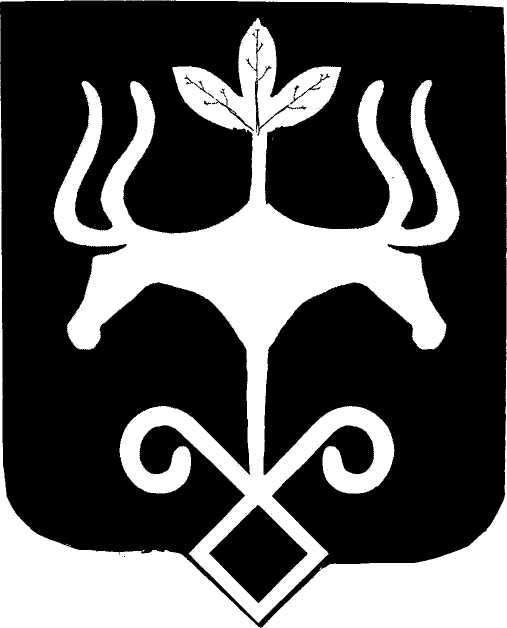 Адыгэ РеспубликэмМуниципальнэ образованиеу «Къалэу Мыекъуапэ» и АдминистрациеИФИНАНСОВЭ ИУПРАВЛЕНИЕ385000, къ. Мыекъуапэ,  ур. Краснооктябрьскэр, 21тел. 52-31-58,  e-mail: fdmra@maikop.ruОсновное мероприятие «Ликвидация аварийного жилищного фонда»18 0 03 00000Основное мероприятие «Ликвидация аварийного жилищного фонда»Основное мероприятие «Выкуп жилых помещений у собственников»18 0 04 00000По данной целевой статье отражаются расходы на реализацию основного мероприятия «Выкуп жилых помещений у собственников»Основное мероприятие «Развитие народных художественных промыслов»22 0 06 00000По данной целевой статье отражаются расходы на реализацию основного мероприятия «Обеспечение условий реализации муниципальной программы»Основное мероприятие «Реализация федерального проекта «Культурная среда»22 0 А1 00000По данной целевой статье отражаются расходы на реализацию основного мероприятия «Реализация Федерального проекта «Культурная среда»Основное мероприятие «Предоставление субсидий предприятиям, оказывающим  банные услуги»28 2 03 00000По данной целевой статье отражаются расходы на реализацию основного мероприятия «Предоставление субсидий предприятиям, оказывающим банные услуги»Основное мероприятие «Предоставление субсидий предприятиям, оказывающим услуги водоснабжения и водоотведения»28 2 04 00000По данной целевой статье отражаются расходы на реализацию основного мероприятия «Предоставление субсидий предприятиям, оказывающим услуги водоснабжения и водоотведения»01360Поверка счетчиковПо данному направлению расходов отражаются расходы в рамках основного мероприятия «Реализация мероприятий в области энергосбережения и повышения энергетической эффективности в муниципальном образовании »Город Майкоп« муниципальной программы »Энергосбережение и повышение энергетической эффективности в муниципальном образовании «Город Майкоп» на 2018-2021 годы» на поверку счетчиков01370Приобретение программно-технического комплекса для работы с банком данных о детях, оставшихся без попечения родителейПо данному направлению расходов отражаются расходы в рамках основного мероприятия «Организационно–методическое и правовое обеспечение процесса информатизации Администрации муниципального образования «Город Майкоп» муниципальной программы «Информатизация Администрации муниципального образования «Город Майкоп» на 2018-2021 годы» на приобретение программно-технического комплекса для работы с банком данных о детях, оставшихся без попечения родителей01380Приобретение неисключительных прав на использование программных продуктовПо данному направлению расходов отражаются расходы в рамках основного мероприятия «Организационно–методическое и правовое обеспечение процесса информатизации Администрации муниципального образования «Город Майкоп» муниципальной программы «Информатизация Администрации муниципального образования «Город Майкоп» на 2018-2021 годы» на приобретение неисключительных прав на использование программных продуктов 01390Приобретение программного обеспечения автоматизированной системы «Управление государственным и муниципальным имуществом»По данному направлению расходов отражаются расходы в рамках основного мероприятия «Организационно–методическое и правовое обеспечение процесса информатизации Администрации муниципального образования «Город Майкоп» муниципальной программы «Информатизация Администрации муниципального образования «Город Майкоп» на 2018-2021 годы» на приобретение программного обеспечения автоматизированной системы «Управление государственным и муниципальным имуществом»01700Реконструкция недостроенного бассейна муниципального бюджетного образовательного учреждения «Эколого-биологический лицей №35» под спортивный и актовый залы, учебные мастерскиеПо данному направлению расходов отражаются расходы в рамках основного мероприятия «Развитие инфраструктуры системы  начального общего, основного общего, среднего общего образования» подпрограммы «Развитие системы начального общего, основного общего, среднего общего образования» муниципальной программы «Развитие системы образования муниципального образования «Город Майкоп» на 2018 - 2021 годы» на реконструкцию недостроенного бассейна муниципального бюджетного образовательного учреждения «Эколого-биологический лицей №35» под спортивный и актовый залы, учебные мастерские01710Расходы на строительство пристройки дополнительного блока детского сада к школе по адресу: г.Майкоп, х.Гавердовский, пер.Клубный, 1По данному направлению расходов отражаются расходы в рамках основного мероприятия «Развитие инфраструктуры системы дошкольного образования» подпрограммы «Развитие системы дошкольного образования» муниципальной программы «Развитие системы образования муниципального образования «Город Майкоп» на 2018 - 2021 годы»  на строительство пристройки дополнительного блока детского сада к школе по адресу: г.Майкоп, х.Гавердовский, пер.Клубный, 101720Обеспечение выплат стипендий По данному направлению расходов отражаются расходы в рамках основного мероприятия «Дополнительное образование детей в области искусств» муниципальной программы «Развитие культуры муниципального образования «Город Майкоп» на 2018 – 2021 годы» на обеспечение выплат стипендий 01730Строительство объекта: «Здание сельского дома культуры» по адресу: г.Майкоп, х.Гавердовский, пер.Клубный, 1ЕПо данному направлению расходов отражаются расходы в рамках основного мероприятия «Традиционная культура, самодеятельное и народное творчество» муниципальной программы «Развитие культуры муниципального образования «Город Майкоп» на 2018 – 2021 годы» на строительство объекта: «Здание сельского дома культуры» по адресу: г.Майкоп, х.Гавердовский, пер.Клубный, 1Е01940Прочие мероприятия по благоустройству территорийПо данному направлению расходов отражаются расходы в рамках основного мероприятия «Благоустройство территорий МО «Город Майкоп» подпрограммы «Развитие дорожного хозяйства и благоустройства территорий МО «Город Майкоп» муниципальной программы «Развитие жилищно-коммунального, дорожного  хозяйства и благоустройства в муниципальном образовании «Город Майкоп» на 2018-2021 годы» на прочие мероприятия по благоустройству территорий01950Предоставление субсидии в целях возмещения затрат, связанных с содержанием и техническим обслуживанием имущества, переданного в хозяйственное ведение муниципальному унитарному предприятию «Майкопводоканал»По данному направлению расходов отражаются расходы в рамках основного мероприятия «Предоставление субсидий предприятиям, оказывающим услуги водоснабжения и водоотведения» подпрограммы «Развитие жилищно-коммунального хозяйства» муниципальной программы «Развитие жилищно-коммунального, дорожного  хозяйства и благоустройства в муниципальном образовании «Город Майкоп» на 2018-2021 годы» на предоставление субсидии в целях возмещения затрат, связанных с содержанием и техническим обслуживанием имущества, переданного в хозяйственное ведение муниципальному унитарному предприятию «Майкопводоканал»02370Приобретение жилых помещений в муниципальную собственность с последующим их предоставлением переселяемым гражданам по договорам социального наймаПо данному направлению расходов отражаются расходы в рамках основного мероприятия  «Переселение граждан из аварийных многоквартирных домов» муниципальной программы  «Переселение граждан из жилых помещений, которые в установленном порядке признаны непригодными для проживания и ремонту и реконструкции не подлежат, из жилых помещений, признанных непригодными для проживания и расположенных в аварийных многоквартирных домах муниципального образования «Город Майкоп» на 2018-2021 годы» на приобретение жилых помещений в муниципальную собственность с последующим их предоставлением переселяемым гражданам по договорам социального найма02380Подготовка отчетов об оценке недвижимого имущества подлежащего изъятиюПо данному направлению расходов отражаются расходы в рамках основного мероприятия  «Создание методических и правовых условий» муниципальной программы  «Переселение граждан из жилых помещений, которые в установленном порядке признаны непригодными для проживания и ремонту и реконструкции не подлежат, из жилых помещений, признанных непригодными для проживания и расположенных в аварийных многоквартирных домах муниципального образования «Город Майкоп» на 2018-2021 годы» на подготовку отчетов об оценке недвижимого имущества подлежащего изъятию02390Возмещение ущерба гражданам, понесенного ими в результате отчуждения принадлежащего им имущества, признанного аварийным и подлежащего сносуПо данному направлению расходов отражаются расходы в рамках основного мероприятия  «Выкуп жилых помещений у собственников» муниципальной программы  «Переселение граждан из жилых помещений, которые в установленном порядке признаны непригодными для проживания и ремонту и реконструкции не подлежат, из жилых помещений, признанных непригодными для проживания и расположенных в аварийных многоквартирных домах муниципального образования «Город Майкоп» на 2018-2021 годы» на возмещение ущерба гражданам, понесенного ими в результате отчуждения принадлежащего им имущества, признанного аварийным и подлежащего сносу53930Финансовое обеспечение дорожной деятельности в рамках реализации национального проекта «Безопасные и качественные автомобильные дороги»По данному направлению расходов отражаются расходы в рамках основного мероприятия «Реализация Федерального проекта «Дорожная сеть» подпрограммы «Развитие дорожного хозяйства и благоустройства территорий муниципального образования «Город Майкоп» программы «Развитие жилищно-коммунального, дорожного хозяйства и благоустройства в муниципальном образовании «Город Майкоп» на 2018-2021 годы» на финансовое обеспечение дорожной деятельности в рамках реализации национального проекта «Безопасные и качественные автомобильные дороги»54540Создание модельных муниципальных библиотекПо данному направлению расходов отражаются расходы в рамках основного мероприятия «Реализация федерального проекта «Культурная среда» муниципальной программы «Развитие культуры муниципального образования «Город Майкоп» на 2018 – 2021 годы» на создание модельных муниципальных библиотек02020Материальное обеспечение работ по формированию земельных участков, проведение независимой оценки земельных участков и оценки права аренды земельных участковПо данному направлению расходов отражаются расходы в рамках основного мероприятия «Эффективное управление, распоряжение и рациональное использование земельных участков, находящихся в собственности муниципального образования «Город Майкоп», а также земельных участков государственная собственность, на которые не разграничена в г. Майкопе» муниципальной программы «Обеспечение деятельности и реализации полномочий  Комитета по управлению имуществом муниципального образования «Город Майкоп» на 2018-2021 годы» на материальное обеспечение работ по формированию земельных участков, проведение независимой оценки земельных участков и оценки права аренды земельных участков02030Расходы на строительство общеобразовательной школы на 1100 мест по адресу: г.Майкоп, ул.12 Марта, 164По данному направлению расходов отражаются расходы в рамках основного мероприятия «Развитие инфраструктуры системы  начального общего, основного общего, среднего общего образования» подпрограммы «Развитие системы начального общего, основного общего, среднего общего образования» муниципальной программы «Развитие системы образования муниципального образования «Город Майкоп» на 2018 - 2021 годы» на строительство общеобразовательной  школы на 1100 мест по адресу г.Майкоп, ул.12 Марта, 16402040Расходы на строительство МБДОУ в городе МайкопеПо данному направлению расходов отражаются расходы в рамках основного мероприятия «Развитие инфраструктуры системы дошкольного образования» подпрограммы «Развитие системы дошкольного образования» программы «Развитие системы образования муниципального образования «Город Майкоп» на 2018 - 2021 годы»  на строительство МБДОУ в городе Майкопе